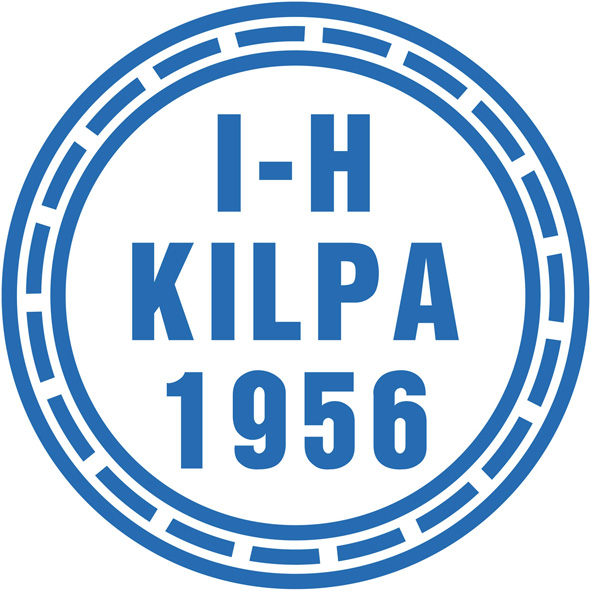 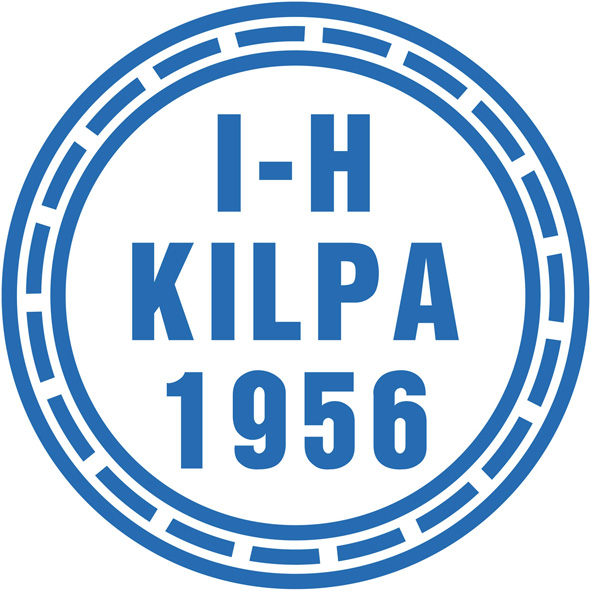 Itä-Hakkilan Kilpa 	Team__________Guidelines for football playersWelcome to try football for a month for free!Please find a suitable team based on the year of birth of your child at the web site. Then contact the team leader. You will find the contacts following this path: www.ita-hakkilankilpa.fi  >Valikko >  jalkapallo > joukkueet > syntymävuosi The team leader will tell you the training times and places. For the first training session, the parent has to come to the field with the child.After a month of training, you decide if the child will join the team and the club.When you join the team, please use the online form found in the team’s web page.  First month equipmentFor the first month, you can train with any sportswear and sneakers. At this stage, buying team clothes or football shoes is not necessary.You can buy football shoes (’cleats’) after the first month.Please note, that without shin pads (in Finnish ‘syndit’) protecting the legs you are not allowed to train football. If you do not have shin pads, ask the team leader if you can borrow them for the first month.All teams use the Jalkkis.net online platform for information and paymentsAfter the first month, the team sends bills to players parents email via Jalkkis.net system. Every month you will pay the fee to the account of the team. ______€ per monthAccount number  FI____________________________________In addition, you pay the club membership 45€ and football payment 50€ once a year.Account number FI28 1400 3000 1298 49The team leader will give you the details on the payments.Do not worry - the team leader will help you in learning the jalkkis.net systemTraining and games Every event of the team will be informed in Jalkkis.net.Always sign in to training and games by using the Jalkkis.net – either IN or OUT. If you sign OUT, a box opens and asks you the reason for not going (for example if the child is ill). If you are not going to the event due to an illness or a longer trip, it is good that the team manager and coaches know it.Please note - it is very important to sign in to games many days before the game, because the coaches need to know who are coming. Always use the Jalkkis.net system.Licence to play (’Pelipassi’) and insuranceA player has to have an insurance and a licence to play. Without insurance, she or he cannot play in training or games. If you have your own insurance, show the paper to the team leader.You will get the licence to play and the insurance through an online system called ’Pelipaikka’. You have to do this every year in December or January.When you have the licence, you can play in games and tournaments. Team leader will guide you to get the licence and insurance.Please note that to get the licence and insurance: Team leader needs the player’s passport or identity card and will take a picture of it. If the child has moved from abroad to Finland before he or she was 10 years old, you need to get a ASUINPAIKKATODISTUS. You can get the document from https://dvv.fi/asuinpaikkatodistus The document has to state clearly when the player has lived in Finland. Getting this document costs only about 10€.Clothes for playing footballThe team leader tells you the number of the uniform.You will buy the game shirt, shorts, socks and training shirt from Intersport Vantaa Tammisto. Check here: www.ita-hakkilankilpa.fi  > Valikko >  Tekonurmi/ Puma seuratuotteetYour player needs family support A football player always needs support from the parent or other close adult. The team has many roles for parents – you can be a coach, assistant trainer, team leader, treasurer, medic, chauffeur, equipment caretaker, tournament organiser…All parents are invited to a general gathering at least once a year. In this team meeting you will get information about topical issues and plans for the future. Do not worry about the Finnish language, there is always somebody who can translate main issues in English.If you want to have a break or quit playing in the teamIf you quit in the team, be in contact with the team leader as soon as possible. He or she will tell you which payments you still need to pay.If you are hurt and the healing of the injury will need a longer break in training, discuss with the team leader about the payments.As a rule, you commit to the team for one year at a time. This helps coaching and management of the team.If you want to change your hobby or the team (or club), please do this in October. 